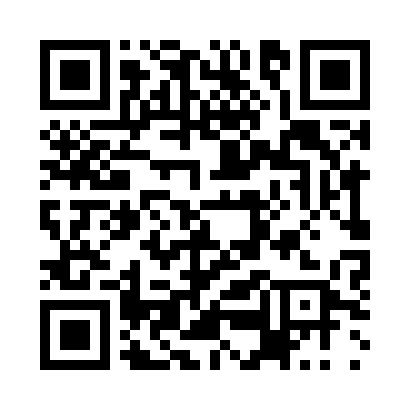 Prayer times for Borisovo, BulgariaWed 1 May 2024 - Fri 31 May 2024High Latitude Method: Angle Based RulePrayer Calculation Method: Muslim World LeagueAsar Calculation Method: HanafiPrayer times provided by https://www.salahtimes.comDateDayFajrSunriseDhuhrAsrMaghribIsha1Wed4:126:061:126:118:1810:052Thu4:106:051:126:128:2010:073Fri4:086:041:126:138:2110:094Sat4:066:021:126:138:2210:115Sun4:046:011:126:148:2310:126Mon4:026:001:126:158:2410:147Tue4:005:581:126:158:2610:168Wed3:585:571:126:168:2710:189Thu3:565:561:126:178:2810:2010Fri3:545:551:116:178:2910:2111Sat3:525:531:116:188:3010:2312Sun3:505:521:116:198:3110:2513Mon3:485:511:116:198:3210:2714Tue3:465:501:116:208:3310:2915Wed3:455:491:116:218:3510:3016Thu3:435:481:116:218:3610:3217Fri3:415:471:116:228:3710:3418Sat3:395:461:126:238:3810:3619Sun3:375:451:126:238:3910:3720Mon3:365:441:126:248:4010:3921Tue3:345:431:126:248:4110:4122Wed3:325:421:126:258:4210:4323Thu3:315:411:126:268:4310:4424Fri3:295:401:126:268:4410:4625Sat3:285:401:126:278:4510:4726Sun3:265:391:126:278:4610:4927Mon3:255:381:126:288:4710:5128Tue3:235:381:126:288:4810:5229Wed3:225:371:136:298:4810:5430Thu3:215:361:136:298:4910:5531Fri3:195:361:136:308:5010:57